POSITION TITLE:	MOBILE MARKET ASSISTANTREPORTS TO:  	MOBILE MARKET OPERATORSUMMARY DESCRIPTION:Bridgeport Mobile Market is a food truck that offers fresh fruits and vegetables and other items where people live, work, recreate, and worship. The mobile market primarily serves areas of Cleveland in which residents may not have convenient access to a grocery store, especially seniors and the disabled.  The mobile market assistant will help the operator with loading and unloading produce onto the truck. He or she must be willing to work at a fast pace, while maintaining the integrity of the sales presentation.The mobile market assistant will assist customers with produce questions in regards to quality and preparation as well as help make selections and assist the elderly and disabled. This position may entail standing and withstanding cold for long hours, and interacting with the community. This person should be outgoing and like talking to people, with the ability to sell, speak clearly and articulately. This person should be comfortable working in low-income communities.This is an entry-level contract position designed for those who are entering the workforce to learn and develop skills in business and sales that will prepare them for their future careers.BASIC QUALIFICATIONS: Willing to crouch, kneel or crawl to retrieve produce itemsAbility to lift 50 poundsBasic knowledge of produce or willingness to learnEnjoy interacting with peoplePunctuality is a mustTolerance of the coldHOW TO APPLY    Submit your resume via email only to: Sherita Mullins, SMullins@bbcdevelopment.org.  Please feel free to call with questions at (216) 341-1455.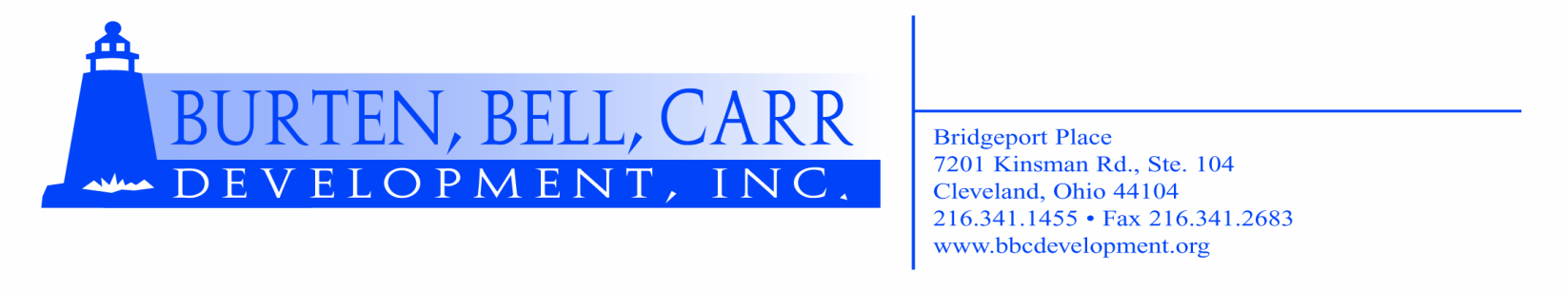 